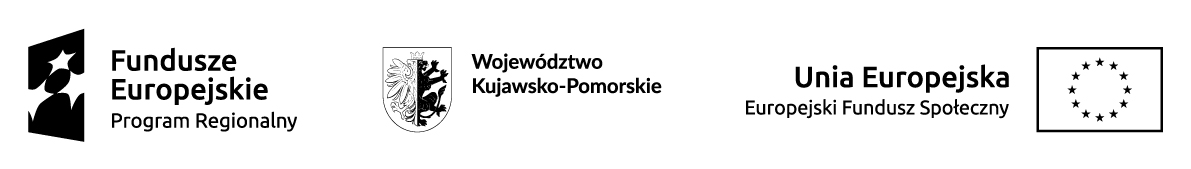 Załącznik nr 1 Regulaminu zatrudnienia subsydiowanego w projekcie pn. Od Aktywizacji do ZatrudnieniaWniosek o udzielenie pomocy na subsydiowanie zatrudnienia w ramach projektu pn. Od Aktywizacji do Zatrudnienia Na zasadach określonych w Rozporządzeniu Ministra Infrastruktury i Rozwoju z dnia 2 lipca 2015 r. w sprawie udzielania pomocy de minimis oraz pomocy publicznej w ramach programów operacyjnych finansowanych 
z Europejskiego Funduszu Społecznego na lata 2014 –2020.1. Dane Wnioskodawcy:Wielkość przedsiębiorstwa – definicja MŚP zgodnie z Rozporządzeniem Komisji (UE) nr 651/2014 z dnia 17 czerwca 2014 r. uznające niektóre rodzaje pomocy za zgodne z rynkiem wewnętrznym w zastosowaniu art. 107 i 108 Traktatu: mikroprzedsiębiorstwo małe przedsiębiorstwo średnie przedsiębiorstwo duże przedsiębiorstwoStan zatrudnienia u organizatora zatrudnienia subsydiowanego *Liczba pracowników - oznacza liczbę rocznych jednostek roboczych (RJR), to jest liczbę pracowników zatrudnionych na pełnych etatach w ciągu jednego roku, przy czym praca w niepełnym wymiarze godzin oraz praca sezonowa wyrażone są ułamkowymi częściami jednostek RJR.Rodzaj stanowisk pracy oraz ilość osób potrzebnych do zatrudnienia w okresie subsydiowanego zatrudnienia. ** Deklarowany okres zatrudnienia musi wynosić co najmniej 4 miesiące.Deklaracja zatrudnienia pracowników po zakończeniu subsydiowanego zatrudnienia:Zobowiązuję się do zatrudnienia Uczestnika/Uczestników projektu, po okresie zatrudnienia subsydiowanego, na okres co najmniej  …………………………, w wymiarze …………… etatu...........................................		                               .......................................................................................Data                                                                                    pieczęć i podpis osoby upoważnionej                                                                                                       do reprezentowania PodmiotuZałączniki: Oświadczenie,Oświadczenie o otrzymanej pomocy de minimis,Dokument poświadczający formę prawną firmy (CEIDG/KRS/Umowa spółki cywilnej - w przypadku przedsiębiorców działających w formie spółki cywilnej).Formularz informacji przedstawianych przy ubieganiu się o pomoc de minimis. Załącznik nr 1 do wniosku o udzielenie pomocy na subsydiowanie zatrudnieniaOŚWIADCZENIEJa, niżej odpisany/a…………...…………………………….………...............................................………………….……….                  /imię i nazwisko/reprezentujący/a …………………………….………………………….....................................................................................................……………………….………………………………………………….……..................................……………………………………………………….……/pełna przedsiębiorcy i adres/Oświadczam, że:Spełniam/nie spełniam* warunki określone w Rozporządzeniu Komisji (UE) Nr 1407/2013 w sprawie stosowania art. 107 i 108 Traktatu o funkcjonowaniu Unii Europejskiej do pomocy de minimis /Dz. UE L 352/1 z 24.12.2013/.Zalegam/nie zalegam* z wypłatą wynagrodzeń pracownikom oraz z opłacaniem należnych składek na ubezpieczenia społeczne, ubezpieczenie zdrowotne, Fundusz Pracy, Fundusz Gwarantowanych Świadczeń Pracowniczych oraz opłacaniem innych danin publicznych.Otrzymałem/nie otrzymałem* pomoc przeznaczoną na te same koszty kwalifikujące się do objęcia pomocą, na pokrycie których ubiegam się o pomoc. Zapoznałem/-łam się z Regulaminem zatrudnienia subsydiowanego w Projekcie  pn. Od Aktywizacji do Zatrudnienia i akceptuję jego warunki.…………………………………..                                            …………………..................................................……………..       miejscowość i data                                                                     pieczęć i podpis osoby upoważnionej                                                                                                                    do reprezentowania PodmiotuZałącznik nr 2 do wniosku o udzielenie pomocy na subsydiowanie zatrudnienia…………………………….…………                                           ………………………………………………          (nazwa i adres podmiotu )                                                                              (miejsce i data)Oświadczenie o otrzymanej pomocy de minimisOświadczam, że w okresie obejmującym bieżący rok kalendarzowy i poprzedzające go dwa lata kalendarzowe otrzymałem(am)/nie otrzymałem(am)* środków stanowiących pomoc de minimis 
w wysokości …………………………………………Ja, niżej podpisany oświadczam, że jestem świadomy/ma odpowiedzialności za składanie oświadczeń niezgodnych z prawdą. …………………………………..…………………pieczęć i podpis osoby upoważnionej                                                                                                       do reprezentowania Podmiotu * Niepotrzebne skreślić1. Pełna nazwa organizatora zatrudnienia   
     subsydiowanego:2. Adres siedziby organizatora zatrudnienia 
    subsydiowanego:      ulica, numer, miejscowość, kod pocztowy3. Telefon, e-mail:4. NIP:5. REGON:6. Numer PKD:7. Forma prawna:8. Rodzaj prowadzonej działalności:9. Forma opodatkowania:10. Data rozpoczęcia działalności:11. Nazwa banku12. Numer konta13. Osoba upoważniona do kontaktów       z realizatorem projektu      telefon, e-mail, stanowisko  służboweLp.Miesiąc, rokOgólna liczba pracowników 
w przeliczeniu na pełny wymiar czasu pracy*Stanowisko na którym nastąpił spadek zatrudnienia ze wskazaniem przyczyny1.2.3.4.5.6.7.8.9.10.11.12.Średnie zatrudnienie 
w okresie ostatnich 
12 miesięcyŚrednie zatrudnienie 
w okresie ostatnich 
12 miesięcyStan zatrudnienia na dzień złożenia wnioskuStan zatrudnienia na dzień złożenia wnioskuLp.StanowiskoRodzaj i miejsce wykonywanych zadań + pożądane kwalifikacje zawodoweIlość osóbDeklarowany okres zatrudnienia(w miesiącach)  **Godziny pracy, wymiar etatuNr wniosku Data wpływuPodpis osoby przyjmującej wniosek